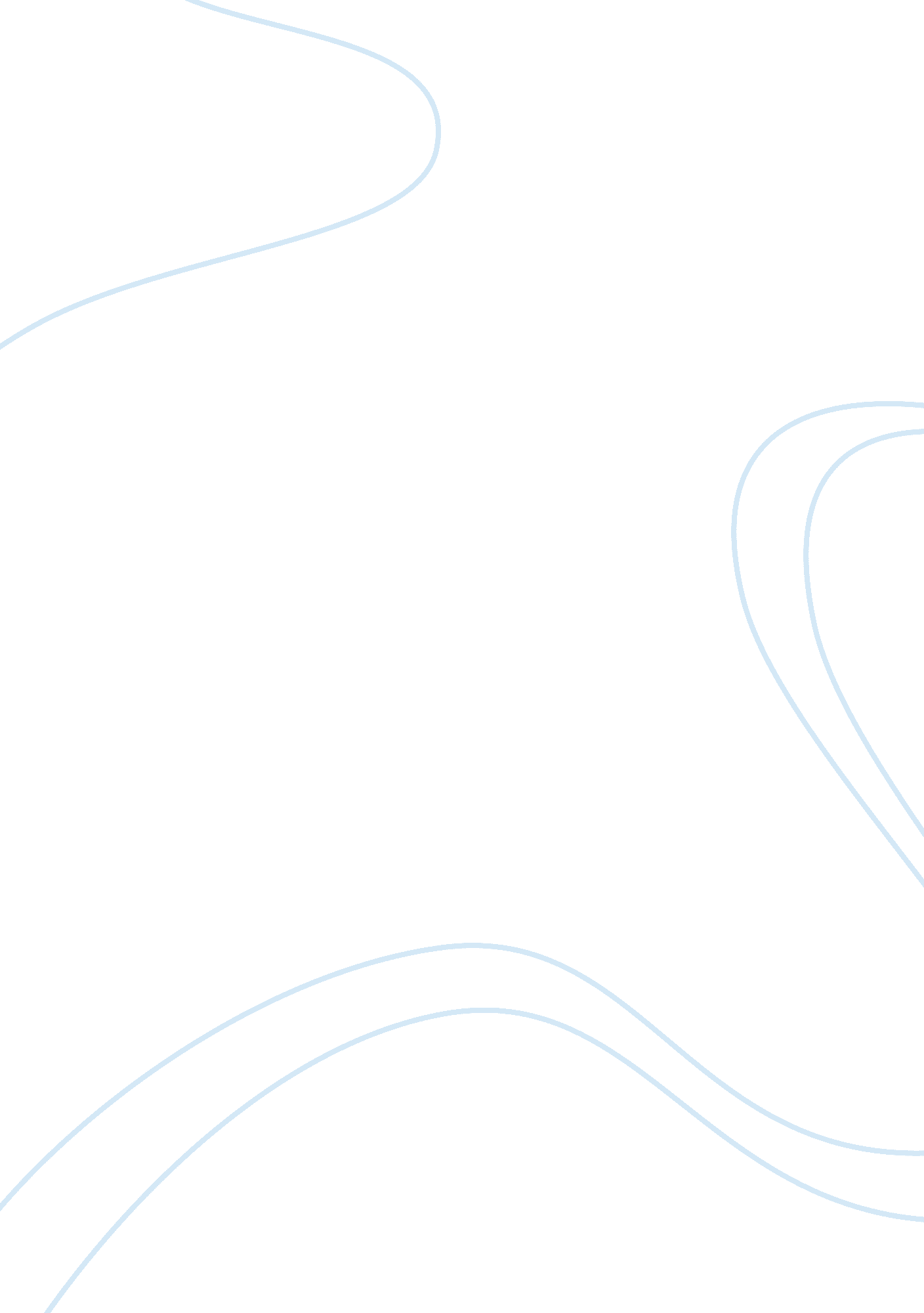 Contemporary issues in community policing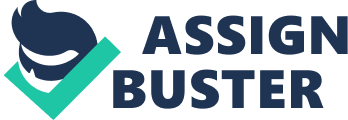 Final Exam Select one from each chapter and provide a one paragraph response answering the information requested. Chapter 8 1) Discuss in general rationale for learning “ what works” in criminal justice in general, and for measuring (assessing and evaluating) COPPS initiatives in specific. 2) Describe the major differences between assessments (as defined in the S. A. R. A. problem solving process) and an empirical impact evaluation of a COPPS strategy. ) Explain why the accomplishment of an actual impact evaluation is uniquely challenging for the police agency in terms of one’s knowledge, skills and abilities – and some means for acquiring the services of one who can perform such an evaluation. 4) Describe the kinds of knowledge, skills and abilities that a police officer engaged in COPPS must possess, as well as criteria for assessing an officer’s problem solving performance. 5) Explain the benefits of using suyveys for evaluation purposes. 6) Describe the benefits of an agency’s employing the CP-SAT system for its COPPS initiatives. Chapter 9 1) Explain the basic schools of thought as per Knowles and Bloom concerning the concepts of adult – and problem based learning, and apply them to training for COPPS. 2) Describe the characteristics of a learning organization, and why it is important for police agencies to become as such. 3) Delineate the unique challenges that are involved with training police officers. 4) Review how knowledge is imparted at the basic recruit academy as well as with the post academy, in-service, and roll call methods. ) List some kinds of technologies that exist in police training. 6) Detail the means for determining officers’ training needs. Chapter 10 1) Explain in contemporary terms what is meant by diversity. 2) Delineate the historical background of police-minority relations. 3) Review whether or not the criminal justice system discriminates against minorities; include the findings by RAND as well as the perceptions of other notable organizations. 4) Define what is meant by bias-based policing (racial profiling), and explain why it is a destructive practice. ) Define the elements of hate crime, and discuss what measures are being taken by the police to address such acts. 6) Describe some of the cultural customs of people in different nationalities, and discuss why it is important for the police to be aware of those different customs. 7) Explain why it is important for a police agency to be diverse, and provide examples of what some police agencies are doing to enhance their ability to recruit women and minorities. Chapter 11 ) Describe the kinds of strategies that may be employed by police to meet the challenges posed by methamphetamine – and the recent “ shake and bake” form of drug lab – as well as some of the methods used and the hazards faced by the police to identify, eliminate, and clean up clandestine drug labs. 2) Review what research shows works and does not work with regard to street-level drug enforcement, particularly as it concerns crackdowns, community partnerships, and problem-oriented policing. 3) Explain how open-air drug markets operate, what challenges they pose, and what COPPS efforts have done to meet those challenges. ) Explain the problem of prescription drugs, particularly pharmaceutical counterfeiting and “ pharming parties. ” 5) Explain how COPPS efforts are being directed toward the identification, prevention, and suppression of gangs. 6) Review the extent and purposes for which graffiti exists, some means by which the problem may be addressed, and how graffiti may be used for intelligence gathering. 7) Explain what some large cities are doing about their crimes ofviolencein general, and why some of those tactics are controversial. ) Explain what the police can do about dealing with disorderly conduct by youth in public areas. 9) Describe what can be done to address underage drinking. 10) Review some COPPS approaches to school violence anycyber bullying. Chapter 12 1) Describe the nature and extent of identity theft and some of the ways that the police can attempt to prevent and address it. 2) Explain what is meant by the term “ mental illness,” its nature and extent, contributing factors, and what the police can to cope with it. 3) As with mental llness above, describe the nature and extent of homelessness and some means by which the police can try to cope with it. 4) Review the nature and extent ofdomestic violence, and how COPPS has affected the approaches to reducing its frequency. 5) Define what is meant by neighborhood disorder, how the economy has contributed to it, and ways COPPS can help to address it. 6) Review the problems surrounding prostitution, and list some means for addressing them. 7) List the four types of stalking situations, and how a COPPS approach would deal with them. ) Explain how the internet has contributed to criminality, and howsocial networkingsites have a part in those crimes; review the challenges for, and techniques of the police for investigating them. Chapter 13 1) Describe how COPPS efforts have been undertaken in large, medium, and small jurisdictions. 2) Explain how federal and state law enforcement agencies as well as universities are engaging in COPPS activities. Chapter 14 1) Discuss the general system of policing in Canada, including the federal, provincial, and municipal systems. ) Describe the structure and functions of the Royal Canadian Mounted Police, including its COPPS model, which they termed “ CAPRA. ” 3) Explain the police functions and responsibilities in Japan, with particular emphasis on the koban concept. 4) Review the responsibilities of the Australian Federal Police, to include how it serves the rural (ACT) areas. 5) Explain how crime prevention lies at the root of COPPS in both Sweden and France, as well as other similarities of their approach to, and practice of thisphilosophy. ) Review the role of constables in Great Britain. 7) Explain the five stages in the development of community policing in Hong Kong. Chapter 15 1) Discuss why a futures orientation is important for police executives and supervisors, as well as the national organization that exists to foster the study and practice of that orientation. 2) Provide an explanation of the kinds of “ accelerators” and challenging crimes that the police must be trained to address in the future. 3) Define succession planning and explain why today’s police leaders must engage in that practice. ) Review the concerns of and reasons for some police observers’ beliefs that there is a trend the police to become more federalized and militarized. 5) Explain the authors’ concerns with the language of policing in general, particularly the tendency to use new labels and to create new eras of policing; include intelligence-led policing and predictive policing in your response. 6) List a summary of the challenges facing the police in the future in order to fully embrace COPPS. 